Chairman, DG on AI 1.5brief on wrc-23 agenda item 1.5(Note: This brief was developed for information purpose only. It does not necessarily express the view of APG-23)Agenda Item 1.5: to review the spectrum use and spectrum needs of existing services in the frequency band 470-960 MHz in Region 1 and consider possible regulatory actions in the frequency band 470-694 MHz in Region 1 on the basis of the review in accordance with Resolution 235 (WRC-15);Relevant Resolutions and Responsible/Contributing ITU-R Groups* The list of contributing group has been updated according to Corrigendum 1 to Addendum 1 of Administrative Circular CA/251.1. 	Background InformationDuring WRC-15, after proposal of WRC-19 agenda item by multiple Region 1 administrations for studying Region 1 identification of 470-694/698 MHz for IMT and consequent Plenary-session discussions, an agenda item was proposed for WRC-23, as item 2.5 in the Resolution 810 (WRC-15). This proposal was approved in WRC-19 as agenda item 1.5 and the relevant Resolution 235 (WRC-15) kept intact.2. 	Information on on-going ITU-R StudyThe terms of reference of TG 6/1 is given in Annex 9 to the report of first session of the CPM23-1. Accordingly, TG 6/1 at its first meeting, 19-23 October 2020, were met, and its outputs include decisions on the structure, management team, workplan as well as terms of references of 3 established working group. TG 6/1 also approved 3 Liaison Statements to the contributing groups and developed structure for the working documents dealing with the spectrum use and needs of all existing services in the band 470-960 MHz, sharing and compatibility studies in the band 470-694 MHz and draft CPM text for WRC-23 agenda item 1.5. The three Working Groups (WGs) of TG 6/1 are:–	WG 1 – Spectrum use and needs of all existing services in the band 470-960 MHz;  –	WG 2 – Sharing and compatibility studies in the band 470-694 MHz;–	WG 3 – Development of draft CPM text including regulatory aspects.In addition, an Ad-Hoc Group of Plenary to be established at the time it is considered appropriate by the TG 6/1 to deal with the various aspects of GE06 Agreement in relation to the WRC-23 agenda item 1.5 (see recognizing part of Resolution 235 (WRC-15)).Five to six meeting proposed for TG 6/1 by item 9 Annex 9 CPM23-1 Report, where the next (2nd) meeting of TG 6/1 in scheduled from 28 June to 7 July 2021.Hyperlink to the relevant part of the webpage of ITU-R Preparatory Studies for WRC-23  https://www.itu.int/en/ITU-R/study-groups/rcpm/Pages/wrc-23-studies.aspxWith respect to the work on sharing and compatibility studies in the band 470-960 MHz, the following ITU-R Reports are relevant, as stated in Annex 6 to Document 6-1/24 for the TG 6/1 Chairman’s Report:–	BT.2301-2: National field reports on the introduction of IMT in the bands with co-primary allocation to the broadcasting and the mobile services–	BT.2337-1: Sharing and compatibility studies between digital terrestrial television broadcasting and terrestrial mobile broadband applications, including IMT, in the frequency band 470-694/698 MHz–	BT.2339-0: Co-channel sharing and compatibility studies between digital terrestrial television broadcasting and international mobile telecommunication in the frequency band 694-790 MHz in the GE06 planning area.3. 	Position of the Regional Group (if available)ATUTo be developed.ASMG (July 2020) Supports studies to review the current uses and define the spectrum requirements for existing services in the frequency band 470-960 MHz in Region 1.Studying the possibility of allocating part of the band for IMT applications by interested administrations, while providing appropriate protection for existing services.Inviting ASMG administrations to study their actual uses in this band and determine their priorities in the next meeting.CEPT (December 2020)To be developed.CITEL (December 2020)An Administration supports studies for additional allocations to the mobile service in Region 1, including potential identifications to IMT as long as studies indicate that such use would not impose undue constraints on the existing services and their future development in Region 2.An Administration considers that any eventual changes to the Radio Regulations under WRC-23 agenda item 1.5 must not impact Region 2 services (and applications thereof) nor subject Region 2 to any changed procedural or regulatory provisions.RCC (December 2020)The position is under development.4. 	Position of International Organizations (if available)ICAO (26 August, 2020) [1]No impact on aeronautical services has been identified from WRC-23 Agenda Items 1.5 which are therefore no position addressed.IMO (6 October 2020) [2]To be developedWMO (September 2020) [3]No position.[1]	FREQUENCY SPECTRUM MANAGEMENT PANEL (FSMP), TENTH MEETING OF THE WORKING GROUP OF FSMP (FSMP-WG/10), Virtual, 17-26 August, 2020[2]	JOINT IMO/ITU EXPERTS GROUP ON MARITIME RADIOCOMMUNICATION MATTERS, 16th meeting, 6 October 2020[3]	Document APG23-1/INF-05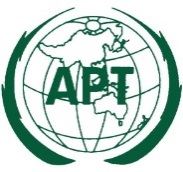 ASIA-PACIFIC TELECOMMUNITYDocument No:The 2nd Meeting of the APT Conference Preparatory Group for WRC-23 (APG23-2)APG23-2/INF-1219 – 23 April 2021, Virtual/Online Meeting23 March 2021Resolution 235 (WRC-15)Review of the spectrum use of the frequency band 470-960 MHz in Region 1resolves to invite ITU-R, after the 2019 World Radiocommunication Conference and in time for the 2023 World Radiocommunication Conference1	to review the spectrum use and study the spectrum needs of existing services within the frequency band 470-960 MHz in Region 1, in particular the spectrum requirements of the broadcasting and mobile, except aeronautical mobile, services, taking into account the relevant ITU Radiocommunication Sector (ITU-R) studies, Recommendations and Reports;2	to carry out sharing and compatibility studies, as appropriate, in the frequency band 470-694 MHz in Region 1 between the broadcasting and mobile, except aeronautical mobile, services, taking into account relevant ITU-R studies, Recommendations and Reports;3	to conduct sharing and compatibility studies, as appropriate, in order to provide relevant protection of systems of other existing services,invites administrationsto participate actively in the studies by submitting contributions to ITU-R,resolves to invite the 2023 World Radiocommunication Conferenceto consider, based on the results of studies above, provided that these studies are completed and approved by ITU-R, possible regulatory actions in the frequency band 470-694 MHz in Region 1, as appropriate,further invites ITU-Rto ensure intersectoral collaboration with the ITU Telecommunication Development Sector (ITU-D) in the implementation of this Resolution.Responsible groupContributing group*TG 6/1WP 3K, WP 3M, WP 5A, WP 5B, WP 5C, WP 5D, WP 6A, WP 7D